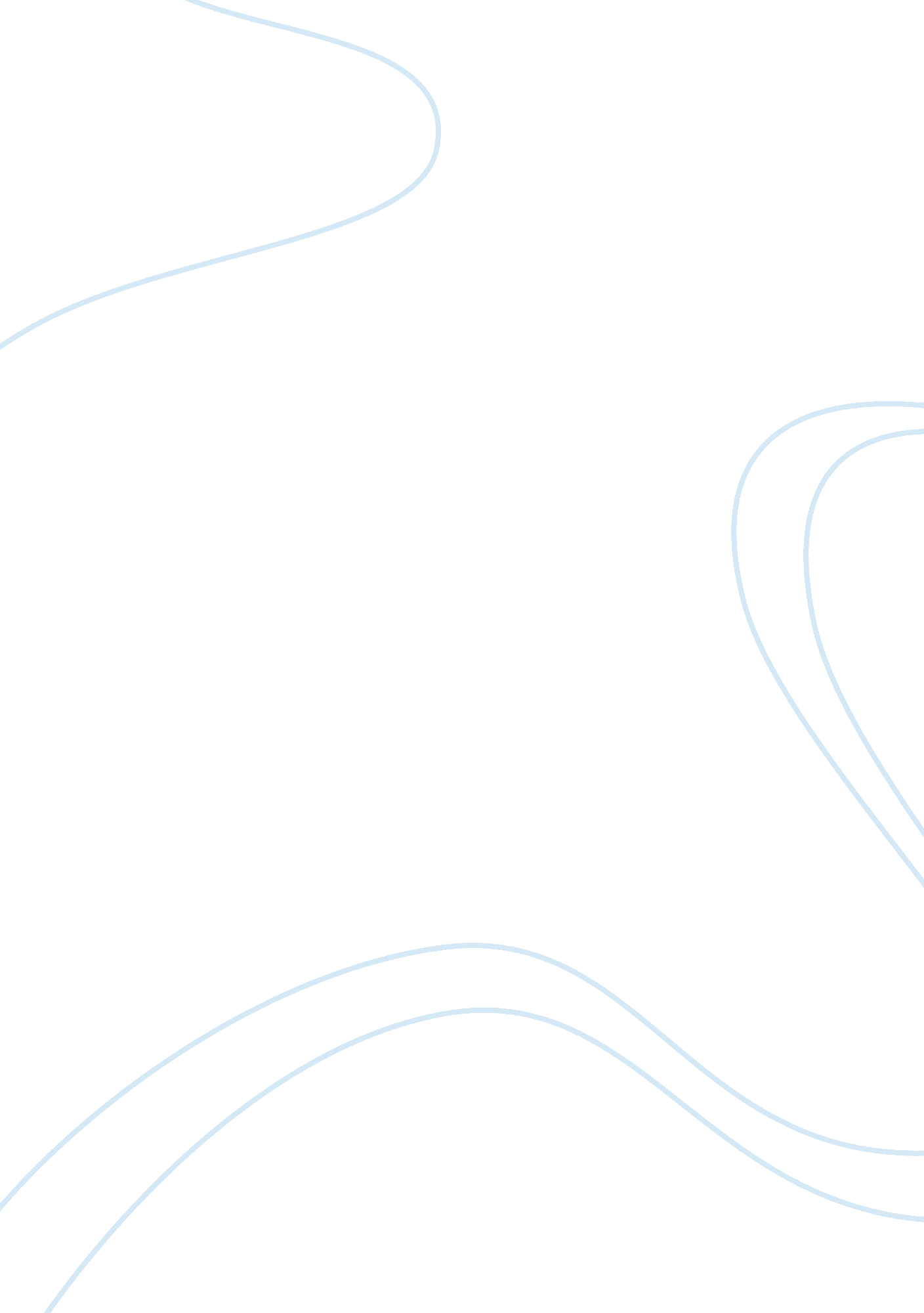 Buying your first home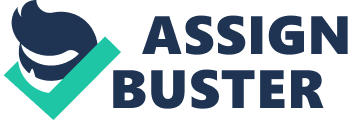 Looking at buying a home for the first time will help me to find the reasons to do so, decide when it makes the most sense to me, be able on my own to look at loan options and to help me to decide at what would be my perfect loan. The reasons for buying my first home could include pride; it will be mine to keep. I know that when I have my home I can decorate as I wish and be more free to actually the I would if I were to get a aptarment. This will be my home and no one else’s . I will be able to build equity for me to have for my future. Instead of making rent payment s I will actually be able to start living and having things for myself. I will also be able to build long lasting memories with my friends and family. That picture in front of the Christmas tree will be in home that I own and the memories that I start to make will be more worth it to continue on and have this home I bought be for me. And once I have paid for my home it will be mine to keep. I will also be able to write off yearly interest and have other deductions for my taxes. For instance I can use credits I haven’t been able to use before like the home heating credit and claim the head of household. These are one of the many reasons I will consider when it comes to buying my first home. When I buy when it makes sense to me I can check into getting preapproved for a loan when I feel the time is right. I want to know when I look at buying a home that I could actually do this and have a mortgage that I am doing this for me and no one else. I will also be able to check out public assistance loans that may be able to help me with my mortgage. I will be able to look at my numbers and decide for myself when I thought the time was right. I can also look at several home s and know that I am doing it for me and no one else. The more homes that I look at will help to decide what kind of home I would like and will help me to decide when the time may be right. I can know that I have the option of taking only what I want form others and not what others think I should be doing. This is a big descion and I know I need to do this for me and no one else. Website sources Common questions from first time home buyers retrieved from http://www. hud. gov/buying/comq. cfm First time home buyer: the advantages of home buying retrieved from http://www. homeloancenter. com/homeowner/first time homeowner Renting versus buying parts 1, 2, and 3 retrieved from http://ezearticles. com/? benefitsof buying- a- home did= 1481431 MSNmoney which is better: Renting or buying a home? Retrieved from http://msn. com/saving-money-tips/post. aspx? post= f794652d-499d-91a-5530 Lending tree steps to buying your first home retrieved from http: www. lendingtree. com/smartborrower/first= time-buyers/buying/stepsto-buying 